The essence of coachingThe use of coaching as a supportive tool in Erasmus+ non-formal education.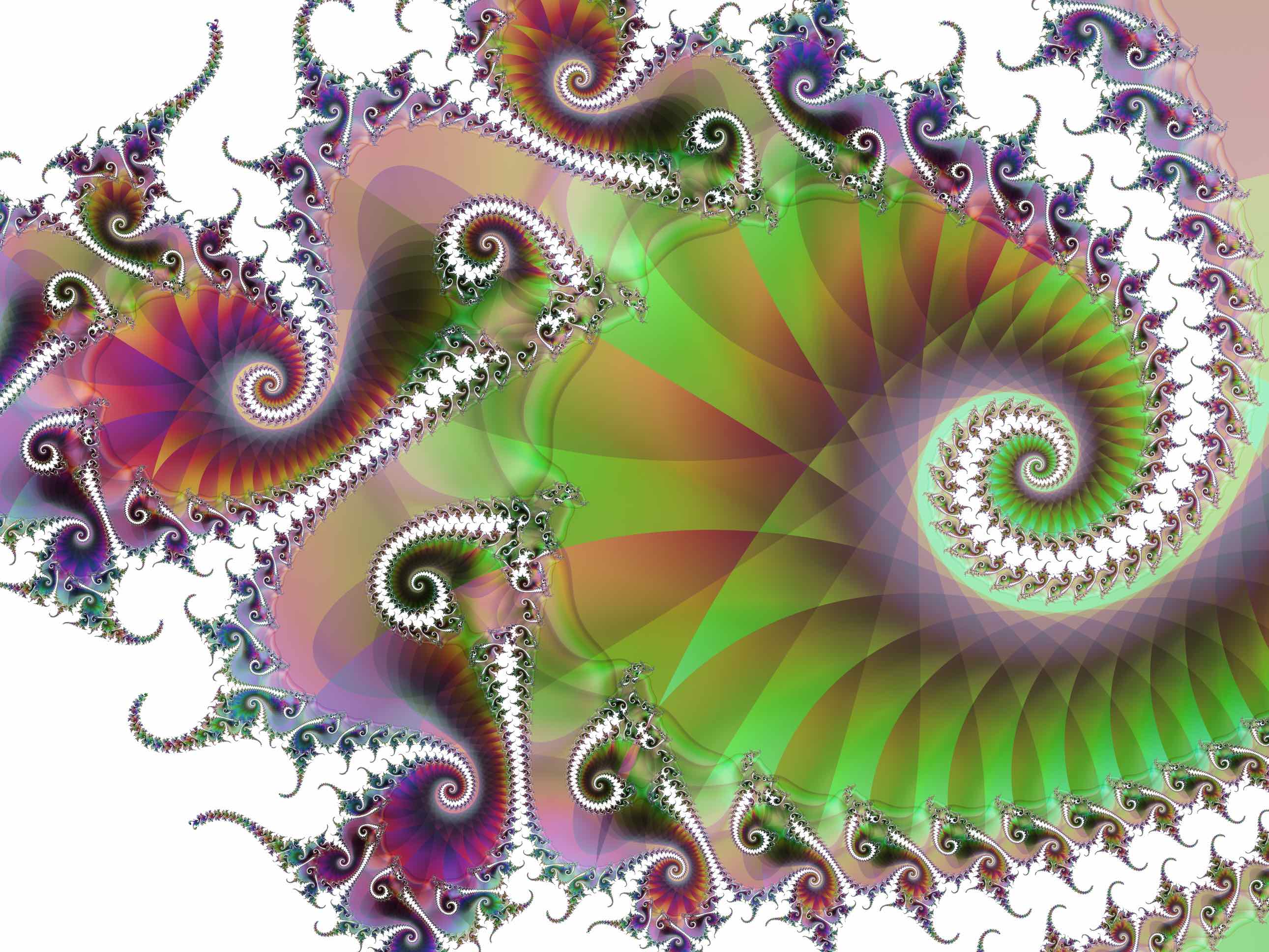 Organized by the Dutch National Agency for Erasmus+  -Youth6 to 9 may.  Arnhem, The NetherlandsWe are waiting for your applications  Join us!DescriptionA 3-days training for everybody who is involved in Erasmus+ Youth non-formal education projects. Specifically for volunteers and youth workers supporting EVS and youth exchange projects.For everybody who wants to increase his/her coaching skill as a supportive tool within this framework. ContextErasmus+ Youth is a very powerful programme in generating learning opportunities. Coaching can be an effective tool to support young people to use their potential and achieve both individual and project’s aims. This workshop is designed to provide its participants with basic knowledge and skills that can be used during this process.Target groupVolunteers and youth workers supporting EVS and youth exchange projects within the framework of Erasmus+Youth.Participating  countriesIreland, Netherlands, Poland, United KingdomAimThe participants learn how to use coaching as an effective tool in supporting learning experiences within Erasmus+Youth activities. contentCoaching basics: What is coaching and how it can be used as a tool to support others.Getting to know and practicing basic coaching skills. (with listening and asking questions)Developing coaching attitude working on people’s potential and strengths.The principles Erasmus+ and non-formal education as a background: support development of personal leadership and entrepreneurship, the youth pass as a coaching tool,…AccommodationThe workshop will take place in Arnhem, The Netherlands. The venue Stayokay Arnhem is providing double sleeping rooms : http://www.stayokay.com/nl/hostel/arnhem?gclid=COWGu-SP38ACFUjHtAodtW0ASg Airports close to Arnhem are: Eindhoven, Amsterdam Schiphol or Düsseldorf (Germany). Arnhem is about 75- 120 minutes in public transport from the airports.Flow of the programme:Basic flow of the programme (We aim to adapt it according to the results of the application forms)Facilitators teamAnia Szlek & Baud VandenbemdenCostsThis could be different for participants, because NA’s have different policies on participation fees for seminars, trainings and meetings. Check with your NA about possible costs.APPLYApplications can be done through this link: http://goo.gl/Pme7G8Application deadline:    8 march 2015Selection notification: 30th march 2015 latestContact and information:Name:  Peter Pieters,             project officer in Dutch National Agency in the National Youth Institute (NJI)Tel:      030-2306551    Email:  p.pieters@nji.nl 